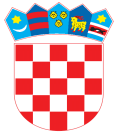 REPUBLIKA HRVATSKA  ZADARSKA ŽUPANIJA  OPĆINA ZEMUNIK DONJI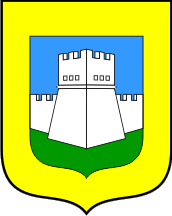                     Općinski načelnikUlica I broj 16, 23 222 Zemunik Donjitel:  023 351-355, e-mail: opcinaze@inet.hrZemunik Donji, 04. rujna 2023. godineOBRAZLOŽENJE UZ KONSOLIDIRANI POLUGODIŠNJI IZVJEŠTAJ O IZVRŠENJU PRORAČUNA OPĆINE ZEMUNIK DONJI ZA 2023. GODINU	Temeljem članka 88. Zakona o proračunu („Narodne novine“ br. 144/21) propisana je obveza donošenja polugodišnjeg obračuna proračuna . Ministarstvo financija , odnosno upravno tijelo za financije dostavlja Vladi ,odnosno načelniku, gradonačelniku, županu polugodišnji izvještaj o izvršenju proračuna za prvo polugodište tekuće proračunske godine do 15. rujna tekuće proračunske godine.	Vlada, odnosno načelnik, gradonačelnik, župan podnosi Saboru, odnosno predstavničkom tijelu, na donošenje polugodišnji izvještaj o izvršenju proračuna do 30. rujna tekuće proračunske godine.	U konsolidiranoj verziji Polugodišnjeg izvještaja o izvršenju proračuna spajaju se prihodi i primici, rashodi i izdaci Općine Zemunik Donji sa vlastitim prihodima i primicima te rashodima i izdacima proračunskog korisnika dječjeg vrtića „Zvjezdice“ Zemunik Donji.	Na temelju odredbi članka 76. Zakona o proračunu („Narodne novine“ 144/21) , te odredbi Pravilnika o polugodišnjem i godišnjem izvještaju o izvršenju proračuna i financijskog plana („Narodne novine“ 82/23) propisan je sadržaj Polugodišnjeg izvještaja o izvršenju proračuna.Polugodišnji izvještaj o izvršenju proračuna sastoji se od općeg i posebnog dijela, obrazloženja.1.OPĆI DIO sadrži: - A. Račun prihoda i rashoda u kojem je  izvještaj o prihodima i rashodima prema ekonomskoj klasifikaciji, izvorima financiranja, te izvještaj o rashodima prema funkcijskoj klasifikaciji.- B. Račun financiranja u kojem je izvještaj računa financiranja prema ekonomskoj klasifikaciji, te izvještaj računa financiranja prema izvorima financiranja.2. POSEBNI DIO sadrži:1.Izvještaj po organizacijskoj klasifikaciji2. Izvještaj po programskoj klasifikaciji3. Obrazloženje uz Polugodišnji izvještaj o izvršenju proračuna Općine Zemunik Donji za razdoblje od 01.01.- 30.06.2023. godine koje se sastoji od obrazloženja općeg dijela izvještaja proračuna i obrazloženja  posebnog dijela izvještaja o izvršenju proračuna.4. Posebni izvještaji o polugodišnjem izvještaju o izvršenju proračuna Općine Zemunik Donji za razdoblje 01.01.-30.06.2023. godine sastoji se od:- izvještaja o korištenju proračunske zalihe,- izvještaja o zaduživanju na domaćem i stranom tržištu novca i kapitala,- izvještaja o danim jamstvima i plaćanjima po protestiranim jamstvima . Ovaj izvještaj je konsolidiran što znači da su u izvršenje uključeni svi prihodi i svi rashodi proračunskog korisnika dječjeg vrtića „Zvjezdice“ . 2. OSTVARENJE PRORAČUNA OPĆINE ZEMUNIK DONJI ZA RAZDOBLJE OD 01.01.-30.06.2023.2.1.Obrazloženje ostvarenja prihoda i primitaka, rashoda i izdataka2.1.1. Prihodi i primici poslovanjaKonsolidirani Proračun Općine Zemunik Donji sadrži sve prihode i primitke proračunskog korisnika uključujući njegove vlastite prihode, namjenske prihode i pomoći iz nenadležnih proračuna u iznosu 27.247,91 eura što iznosi što iznosi 48,54% od planiranog godišnjeg konsolidiranog proračuna .Ukupni prihodi i primici ostvareni su u iznosu 2.398.907,91 eura a odnose na prihode i primitke koje je ostvarila Općina Zemunik Donji u iznosu 2.371.660,00 eura i prihode koje je ostario proračunski korisnik dječji vrtić „Zvjezdice“ u iznosu 27.247,91 eura. Prihodi proračunskog korisnika u iznosu 27.247,91 eura odnose se na tekuće pomoći iz proračuna koji im nije nadležan u iznosu 398,17 eura, prihode od kamata u iznosu 0,07 eura, prihode od najma u iznosu 147,10 eura, prihode od sufinanciranja cijene usluge u iznosu 26.702,57 eura.Skupina 61 Prihodi od porezaPrihodi od poreza planirani su u iznosu 776.722,00 eura a ostvareni su u izvještajnom razdoblju u iznosu 367.684,47 eura što je 47,33 od godišnjeg plana. Ovi porezi odnose se na porez i prirez na dohodak ,poreze na imovinu , poreze na robu i usluge.Skupina 63 – Pomoći iz inozemstva i od subjekata unutar općeg proračunaPomoći iz inozemstva i od subjekata unutar općeg proračuna planirane su u iznosu 1.648.628,00 eura a ostvarene su u iznosu 149.761,47 eura, a sastoje se od : Pomoći iz proračuna na ime fiskalnog izravnanja u iznosu 148.336,02 eura, pomoći proračunskom korisniku dječjem vrtiću „Zvjezdice“ u iznosu 1.027,28 eura.Skupina 64 Prihodi od imovinePrihodi od imovine planirani su u iznosu 88.221,00 eura a ostvareni su u izvještajnom razdoblju u iznosu 40.043,28 eura. Prihodi od imovine odnose se na prihode od zakupa i iznajmljivanja imovine u iznosu 12.134,28 eura, naknade za korištenje javne površine (HAKOM)  u iznosu 9.342,10 eura, naknade za korištenje grobnog mjesta u iznosu 18.129,85 eura , naknade za legalizaciju objekata u iznosu 432,24 eura.Skupina 65 – Prihodi od upravnih i administrativnih pristojbi, pristojbi po posebnim propisima i naknadaPrihodi su planirani u iznosu 926.232,00 eura a ostvareni su u iznosu 426.613,27 eura što je 46,05% od godišnjeg plana. Ovi prihodi odnose se na upravne pristojbe u iznosu 132,72 eura, naknade utvrđene općinskom odlukom (naknade za održavanje grobnog mjesta i naknade za taksi dozvole)  u iznosu  21.166,16 eura, prihode od prodaje državnih biljega u iznosu 94,65 eura, turističke pristojbe u iznosu eura, turističke pristojbe u iznosu 272,28 eura, prihode vodnog doprinosa u iznosu 278,85 eura, povrata sredstava u općinski proračuna u iznosu 3.365,24 eura, sufinanciranje cijene usluge proračunskog korisnika u iznosu 23.462,28 eura, komunalnog doprinosa u iznosu 22.806,82 eura, komunalne naknade u iznosu 378.627,58 eura.Skupina 68 – Kazne , upravne mjere i ostali prihodiPrihodi su planirani u 43.135,00 eura a ostvareni su u iznosu 5.033,99 eura ,a odnose se na usluge održavanja grobnica.Skupina 71 – Prihodi od neproizvedene  dugotrajne imovinePrihodi od prodaje neporoizvedene dugotrajne imovine planirani su u iznosu 53.089,00 eura a ostvareni su u iznosu 249.390,26 eura . Prihod se odnosi na prodaje građevinskih parcela .Skupina 72 – Prihodi od prodaje proizvedene dugotrajne imovinePrihod je planiran u iznosu 21.236,00 eura a u izvještajnom razdoblju ostvaren je u iznosu 2,580,01 eura. Prihod se odnosi na prodaju stanova u vlasništvu Općine Zemunik Donji.Skupina 84 – Primici od zaduživanjaPrimici od zaduživanja planirani su u iznosu 888.181,00 eura a u izvještajnom razdoblju ostvareni su u iznosu 1.104.191,57 eura. Zaduživanje se odnosi na izgradnju sportske dvorane u Zemuniku Donjem.2.1.2. Rashodi i izdaciUkupni rashodi i izdaci planirani su u iznosu 4.450.753,00 eura a u izvještajnom razdoblju ostvareni su u iznosu 1.294.001,54 eura što je 29,07% od godišnjeg plana. Ukupno ostvareni rashodi i izdaci u iznosu od 1.294.001,54 eura odnose se na  rashode i izdatke koje je ostvarila Općina Zemunik Donji u iznosu 1.140.091,15 eura i rashode proračunskog korisnika u iznosu 153.910,39 eura.Rashodi i izdaci se sastoje od:- Rashoda poslovanja planiranih u ukupnom iznosu 1.451.670,00 eura a ostvarenih u izvještajnom razdoblju u iznosu 578.991,16 eura što 39,9% od godišnjeg plana.- Rashodi za nabavu nefinancijske imovine planirani su u iznosu 2.899.541,00 kuna a ostvareni su u izvještajnom razdoblju u iznosu 689.868,33 eura što je 23,8% od godišnjeg plana.- Izdaci za financijsku imovinu i otplate zajmova planirani su u iznosu 99.542,00 eura a ostvareni su u iznosu 25.142,43 eura.Skupina 31- Rashodi za zaposleneRashodi za zaposlene sastoje se od plaća, doprinosa na plaću , ostalih rashoda za zaposlene. Za izvještajno razdoblje rashodi su planirani u iznosu 375.209,00 eura a izvršeni u iznosu 200.940,61 eura. Plaće se odnose na plaće zaposlenih u Općini Zemunik Donji u iznosu 91.539,65 eura te plaće zaposlenih u dječjem vrtiću „Zvjezdice „ u iznosu 109.400,96 eura.Skupina 32- Materijalni rashodi Materijalni rashodi za izvještajno razdoblje 2023. godine planirani su u iznosu 582.268,00 eura izvršeni su u iznosu 276.875,87 eura što je 47,6% od godišnjeg plana. Rashodi se odnose na naknade troškova zaposlenima u iznosu 13.034,58 eura od čega se 5.700,63 eura odnosi na naknade zaposlenih u općini a 7.333,95 eura na naknade zaposlenih kod proračunskog korisnika, rashode za materijal i energiju u iznosu 95.169,92 eura od čega se 62.950,58 odnosi na rashode općine a 32.219,34 eura na rashode kod proračunskog korisnika.Skupina 34- Financijski rashodiFinancijski rashodi u razdoblju 01. siječnja do 30. lipnja 2023. godine planirani su u iznosu 20.572,00 eura a izvršeni su u iznosu 7.832,58 eura što je 38,07 od godišnjeg plana. Dio rashoda od 7.055,75 eura odnosi se na financijske rashode Općine Zemunik Donji a dio od 762,64 eura na financijske  rashode proračunskog korisnika.Skupina 35 – SubvencijeRashod je planiran u iznosu 99.144,00 eura a izvršen je u iznosu 20.222,05 eura.  Rashod se odnosi na subvenciju trgovačkom društvu Zemunik odvodnja d.o.o. čiji je osnivač Općina Zemunik Donji.Skupina 36- Pomoći dane u iznozemstvo  i unutar općeg proračuna planirani su u iznosu 54.549,00 eura a izvršeni su u iznosu 9.884,48eura što je 18,12% od godišnjeg plana. Rashod se odnosi na financiranje rada učitelja u produženom boravku u OŠ Zemunik.Skupina 37 –  Naknade građanima i kućanstvima planirane su u iznosu 72.863,00 eura a izvršeni su u iznosu 34.478,24 eura što je 44,33% od godišnjeg plana. Rashod se odnosi na pomoći obiteljima i kućanstvima u iznosu 5.091,83 eura, pomoći osobi s invaliditetom u iznosu 200,00 eura, stipendije u iznosu 15.528,39 eura, sufinanciranje cijene prijevoza 5.422,25 eura, sufinanciranje programa pomoći i njege u kući u iznosu 4.977,11 eura, naknade iz proračuna u naravi u iznosu 3.58,66 eura.Skupina 38 – Ostali rashodi poslovanja – Rashodi obuhvaćaju tekuće i kapitalne pomoći, te u izvještajnom razdoblju izvršeni su u iznosu 28.756,92 eura a odnose se na tekuće donacije vjerskim zajednicama u iznosu 4.345,93 eura, tekuće donacije udrugama i političkim zajednicama u iznosu 4.425,60 eura, tekuće donacije sportskim društvima u iznosu 13.987,23 eura, tekuće donacije za kulturu u iznosu 2.622,81 eura.Razred 4 – Rashodi za nabavu nefinancijske imovineUkupni rashodi za nabavu nefinancijske imovine planirani su u iznosu 2.899.541,00 eura a za izvještajno razdoblje izvršeni su u iznosu 689.868,33 eura što je 23,79% od godišnjeg plana. Rashod se odnos na izgradnju sportske dvorane u iznosu 370.522,05 eura, izgradnju nerazvrstanih cesta u iznosu 75.643,75 eura, rekonstrukciju nerazvrstanih cesta u iznosu 5.000,00 eura, izgradnju vodovodne mreže i kanalizacije u iznosu 57.305,46 eura, energetske i komunikacijske vodove u iznosu 12.009,43 eura, izgradnju sportskih i rekreacijskih terena u iznosu 33.627,31 eura, zračni montažni balon za natkrivanje sport. Terena u iznosu 32.112,50 eura izgradnju javne rasvjete i ostalih građevinskih objekata u iznosu 28.442,50 eura, uredsku opremu i namještaj u iznosu 2.168,03 eura, nabavu sportske opreme u iznosu 40.000,00 eura, uređaje u iznosu 720,00 eura, ostala oprema u iznosu 12.975,00 eura, izradu projektne dokumentacije u iznosu 14.297,35 eura, dodatna ulaganja na građevinskim objektima u iznosu 2.597,00 eura, nabavu komunikacijske opreme kod proračunskog korisnika u iznosu 650,53 eura.Razred 5 – Izdaci za financijsku imovinu i otplate zajmova -Rashod je planiran u iznosu 99.542,00 eura a u izvještajnom razdoblju ostvaren je u iznosu 25.142,43 eura što je 25,25% od godišnjeg plana. Rashod se odnosi na povrat primljenog kredita za izgradnju sportske dvorane u Zemuniku Donjem.2.1.3. Prihodi i rashodi prema izvorima financiranjaZa izvršenje rashoda planirani su izvori financiranja, koje čine prihodi iz kojih se podmiruju rashodi određene vrste i utvrđene namjene. Za svaki planirani prihod određeno je uz koji izvor financiranja se veže, a rashodi se mogu izvršavati do visine planiranih ili ostvarenih prihoda po izvorima.Prihodi (razred 6+ razred 7) ostvareni su u ukupnom iznosu 1.193.816,34 eura što je 36,31% od godišnjeg plana kako slijedi:-    opći prihodi i primici u iznosu 390.593,57 eura što je što je 48,18% od godišnjeg plana, a čine ih        porezi prirez na dohodak, porezi na imovinu, porezi na robu i usluge.-    Vlastiti prihodi u iznosu 48.535,12 eura što je 49,29% od godišnjeg plana a odnosi se na prihode od zakupa u iznosu  , prihode od pruženih usluga , prihode od najma stanova, vlastite 	prihode proračunskog korisnika.-    Prihodi za posebne namjene u iznosu 427.305,06 eura što je 47,77% od godišnjeg plana a čine ih prihodi od komunalne naknade, prihodi od komunalnog doprinosa, prihodi mjesnog samodoprinosa i ostali prihodi od grobne naknade.-    Prihodi od pomoći u iznosu 148.734,19 eura što je 8,83% od godišnjeg plana a čine ih tekuće pomoći iz državnog proračuna.-    Prihodi od prodaje nefinancijske imovine u iznosu 251.970,27 eura što je 339,01% od godišnjeg plana a čine ih prihodi od prodaje zemljišta i prihodi od prodaje stanova u vlasništvu Općine Zemunik Donji.Rashodi ( razred 3+ razred 4 + razred 5 )izvršeni su u iznosu 1.268.859,11 eura što je 28,45% od godišnjeg plana iz izvora kako slijedi_- opći prihodi i primici u iznosu 281.083,83 eura što je 32,61% od godišnjeg plana- vlastiti prihodi u iznosu 89.135,07 eura što je 93,42% od godišnjeg plana- prihodi za posebne namjene u iznosu 544.195,23 eura što je 23,57% od godišnjeg plana- pomoći u iznosu 148.734,19 eura, prihodi od prodaje nefinancijske imovine u iznosu 26.942,50 eura što je 23,60% od godišnjeg plana.- primici od financijske imovine i zaduživanja u iznosu 25.142,43 eura što je 2,83% od godišnjeg plana.2.1.4. Rashodi prema funkcijskoj klasifikacijiRashodi prema funkcijskoj klasifikaciji daju prikaz izvršenih rashoda prema njihovoj namjeni , čije su brojčane oznake i nazivi preuzeti iz međunarodne klasifikacije funkcija države – klasifikacija rashoda u skladu s namjenom. Ukupni rashodi izvršeni su u iznosu 1.268.859,11 eura.2.1.5. Primici od financijske imovine i zaduživanja u razdoblju 01. siječnja do 30. lipnja 2023. godine planirani su u iznosu 888.181,00 eura a izvršeni su u iznosu 1.104.191,57 eura. Izdaci za financijsku imovinu i otplatu zajmova u razdoblju 01. siječnja 2023. do 30. lipnja 2023. godine izvršeni su u iznosu 25.142,43 eura . Izdaci se odnose na otplatu dugoročnog kredita OTP banci za izgradnju sportske dvorane.2.1.6. Izvještaj o zaduživanjuOpćina Zemunik Donji i OTP banka 07. lipnja 20121. godine sklopile su Ugovor o dugoročnom kreditu u iznosu 10.000.000,00 kn odnosno 1.327.228,08 eura uz redovnu kamatu od1,54%.Sredstva kredita koristiti će se isključivo za izgradnju sportske dvorane u Zemuniku Donjem. Rok otplate kredita je 30. travnja 2032. godine.2.1.7. Izvještaj o korištenju proračunske zaliheOpćina Zemunik Donji u izvještajnom razdoblju nije koristila proračunsku zalihu.2.1.8. Izvještaj o danim jamstvima i izdacima po jamstvimaU izvještajnom razdoblju Općina Zemunik Donji nije davala jamstva , te nije imala izdataka po danim jamstvima.							OPĆINSKI NAČELNIK							   Ivica Šarić, dipl. ing.